Impresso em: 07/08/2023 21:16:20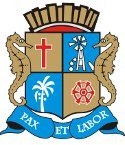 Matéria: PROJETO DE LEI 442-2019Autor: ELBER BATALHAGoverno de Sergipe Câmara Municipal de AracajuReunião: 85 SESSÃO ExtraordináriaData: 21/10/2020Parlamentar	Partido	Voto	HorárioAMÉRICO DE DEUS BIGODE DO SANTA MARIA CABO AMINTASCABO DIDIDR. MANUEL MARCOS ELBER BATALHA EMÍLIA CORRÊA FÁBIO MEIRELESHELIOMARTO REZENDE JUVENCIO OLIVEIRA LUCAS ARIBÉPASTOR CARLITO ALVES PROF. BITTENCOURT SEU MARCOSZÉ VALTER ANDERSON DE TUCAPSD PSD PSL PSC PSD PSBPATRIOTA PODEMOS PDTPSD CIDADANIA PSCPDT PDT PSDPDTSIM SIM SIM SIM SIM SIM SIM SIM SIM SIM SIM SIM SIM SIM SIMNão Votou15:26:4915:35:5115:27:3515:27:5315:28:1215:28:5115:29:1715:35:2715:30:0015:30:3715:34:0115:36:2915:36:4715:37:1615:37:58NITINHODR. GONZAGA VINÍCIUS PORTO SONECAZEZINHO DO BUGIO ISACEVANDO FRANCA THIAGUINHO BATALHAPSD PSD PDT PSD PSB PDT PSD PSCO Presidente não VotaNão Votou Não Votou Não Votou Não Votou Não Votou Não Votou Não VotouTotais da Votação	Sim: 15Resultado da Votação: APROVADONão: 0Abstenção: 0	Total de Votos Válidos: 15